Prices of dwellings of new construction, I half of 2018-Preliminary results- Prices of dwellings of new construction in the Republic of Serbia in the first half of 2018, compared to the average prices in the second half of 2017, increased by 6.7%. Considering the change of the EUR exchange rate in the mentioned period, in the first half of 2018, the prices increased by 7.7% compared to the second half of 2017. Observed in Eur, the expenditures’ structure shows that the price of construction land increased by 22.1%, other expenditures increased by 17.6%, while the price of construction works increased by 0.1% relative to the second half of 2017.The highest average price of dwellings of new construction in the first half of 2018 was recorded in the city of Belgrade and amounted to RSD 241 325, presenting the increase of 6.9% compared to the second half of 2017. Expressed in EUR, prices in Belgrade, in the same period, increased by 7.9% relative to the second half of 2017. Average area of sold dwellings of new construction in the Republic of Serbia in the first half of 2018 was 56 m2.  1. Prices of dwellings of new construction, I half of 20181. Prices of dwellings of new construction, I half of 2018 (continued)2. Average price of dwellings of new construction by development level of local self-government units1),                   1) Development level is set by the Regulation for determining the unique list of regions and local self-government units development for 2014.  NOTES:Presented data are collected in the scope of semi-annual survey on prices of dwellings of new construction. Included are dwellings of new construction for which the agreements on sale and purchase were signed by seller and buyer, in the relevant urban settlements, during the reporting period.All prices present nominal expression of value from sales contracts (without value adjustment) and are presented by one square meter of useful (residential) area. The EUR exchange rate is determined by average height of official (mean) rate of RSD in the observed period. As an average of the period (semi-annual and annual period) arithmetic mean of official (mean) rates is taken, published by the National Bank of Serbia.      Detailed mhttp: http://www.stat.gov.rs/en-us/istrazivanja/methodology-and-documents/?a=05&s=0. Starting from 1999 the Statistical Office of the Republic of Serbia has not at disposal and may not provide available certain data relative to AP Kosovo and Metohia and therefore these data are not included in the coverage for the Republic of Serbia (total). 		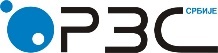 Republic of SerbiaStatistical Office of the Republic of SerbiaISSN 0353-9555STATISTICAL RELEASESTATISTICAL RELEASEGR20Number 254 – Year LXVIII, 14/09/2018Number 254 – Year LXVIII, 14/09/2018Construction StatisticsConstruction StatisticsSERB254 GR20 140918Average dwellings’ area in m²Price by 1 m²,                             in RSD, totalОf which:Оf which:Оf which:Average dwellings’ area in m²Price by 1 m²,                             in RSD, totalprice of construction            landprice of construction worksother                expendituresREPUBLIC OF SERBIA561743804178510071531878АР Vojvodina53115660201906822627245Grad Beograd612413256550913455541260Aranđelovac6681143170404462919475Bačka Palanka6580365183694688615110Valјevo609974812673783128764Velika Plana72727553815679271013Veliko Gradište686748312000479837500Vrbas45821379049675045585Vrnjačka Banja41127751210006000046751Vršac55100227108345865030743Grad Vranje548020954685402320718Grad Niš5398784145406375020493Grad Novi Sad53135664264877166937509Grad Požarevac5784420100525474719621Grad Užice47106818179186125427646Zrenjanin5788686158285934413514Jagodina577684052965895612588Kragujevac52108500184666555924475Kralјevo4766066105543799417518Kruševac638647116429641275915Leskovac 527667016464738527639Loznica55732284197624536578Negotin578500122375931423450Novi Pazar58104801302706221112320Average dwellings’ area in m²Price by 1 m²,                             in RSD, totalОf which:Оf which:Оf which:Average dwellings’ area in m²Price by 1 m²,                             in RSD, totalprice of construction            landprice of construction worksother                expendituresPančevo6996938141877020312548Petrovac na Mlavi52576542000523543300Pirot5476440123115307411055Ruma5376199103554571320131Smederevo629901510526789899500Sokobanja329706719413679479707Sombor54712447201540609982Sremska Mitrovica5484568115455672216301Stara Pazova428128112757604278097Subotica52892268200722778749Tutin635105614438311775440Ub5775472117105246611295Čajetina45165310476599456023092Čačak569099362947364511054Šabac5490876169505904314883Average price by m², RSDI group192986II group90747III group72959IV group51999Contact:  dejana.djordjevic@stat.gov.rs  Phone: 011 2412-922  ext. 260Published and printed by: Statistical Office of the Republic of Serbia, 11 050 Belgrade, Milana Rakica 5Phone: +381 11 2412922 (telephone exchange) ● Fax: +381 11 2411260 ● www.stat.gov.rs  Responsible: Dr Miladin Kovačević, DirectorCirculation: 20 ● Issued semi-annually